Šesti regionalni sastanak Mreže podrške inkluzivnom obrazovanjuŠkolska uprava Kragujevac06. oktobra 2017. u OŠ „Milutin i Draginja Todorović“, Save Nemanjića 2 KragujevacPROGRAM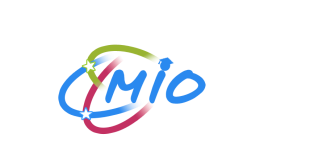 Mreža podrške inkluzivnom obrazovanjuwww.mrezainkluzija.org+381 64 555 0229
iomreza1@gmail.com
office@mrezainkluzija.orgVremeSadržaj Način rada10.00 – 11.30 - Dosadašnja iskustva u pružanju podrške školama pri posetama MIO školama u regionu – regionalna koordinatorka MIO - Dušanka Ćirović- Primer dobre inkluzivne prakse – praćenje podrške učenici prvog razreda u OŠ Milutin i Draginja Todorović“ u Kragujevcu - regionalna koordinatorka MIO - Dušanka Ćirović-  Podrška deci u PU u ovoj školskoj godini - stanje i iskustva u radu – Anita Erić, članica MIO- Tranzicija dece iz PU u OŠ - stanje i iskustva u radu – Tatjana Pavlović, članica MIO- Upis u srednje škole, završni i prijemni ispiti, tranzicija iz OŠ u SŠ za učenike koji dobijaju podršku po IOP1 i IOP2 – Mila Todorović, prosvetna savetnica, članica MIOPrezentacijaPrezentacijaPrezentacijaPrezentacijaPrezentacija11.30 – 12.00Pauza - osveženjePauza - osveženje12.00 - 13.30Radionica: Pitanja, dileme, nedoumice u radu pri planiranju i realizaciji obrazovne podrške deci/učenicima putem IOPa. Iveštavanje rada grupa, evidentiranje i sumiranje potreba škola.Odgovori na neka pitanja u skladu sa raspoloživim vremenom; dogovori i planiranje  poseta i podrške školama u skladu sa njihovim potrebama – moderator Dušanka Ćirović, regionalna koordinatorka MIORad u malim grupamaRad u velikoj grupi